نظر استاد(ان) راهنما: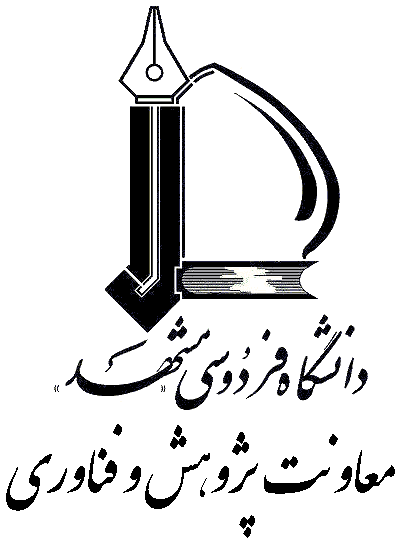 نام و نام خانوادگی:نام و نام خانوادگی:شماره دانشجويی:شماره دانشجويی:شماره دانشجويی:رشته و گرايش تحصيلی:رشته و گرايش تحصيلی:استاد(ان) راهنما:استاد(ان) راهنما:استاد(ان) راهنما:استاد(ان) راهنما:استاد(ان) مشاوراستاد(ان) مشاوراستاد(ان) مشاورعنوان پایان‌نامه:عنوان پایان‌نامه:عنوان پایان‌نامه:عنوان پایان‌نامه:عنوان پایان‌نامه:عنوان پایان‌نامه:عنوان پایان‌نامه:کد طرح شماره 3:کد طرح شماره 3:کد طرح شماره 3:کد طرح شماره 3:تاریخ تصویب:تاریخ تصویب:تاریخ تصویب:گزارش فعالیت‌های انجام شده:گزارش فعالیت‌های انجام شده:گزارش فعالیت‌های انجام شده:گزارش فعالیت‌های انجام شده:گزارش فعالیت‌های انجام شده:گزارش فعالیت‌های انجام شده:گزارش فعالیت‌های انجام شده:  گزارش شماره 1 گزارش شماره 2 گزارش شماره 2 گزارش شماره 2 گزارش شماره 2 گزارش شماره 2-اقدامات انجام شده-نتایج به دست آمده-محدودیت‌ها و مشکلات-اقدامات انجام شده-نتایج به دست آمده-محدودیت‌ها و مشکلات-اقدامات انجام شده-نتایج به دست آمده-محدودیت‌ها و مشکلاتامضا دانشجو و تاریخامضا دانشجو و تاریخامضا دانشجو و تاریخامضا دانشجو و تاریخ- میزان حضور فیزیکی دانشجو در دانشکده چگونه است؟            عالی          خوب             متوسط         ضعیف- دانشجو در هفته چند ساعت وقت صرف پایان‌نامه می‌کند؟- پیشرفت کار دانشجو تا چه حد منطبق بر برنامه زمان‌بندی می‌باشد؟- در صورت تاخیر در انجام برنامه دلایل آن را ذکر نمایید.            کم کاری دانشجو            فراهم نشدن امکانات و تجهیزاتسایر:در کل میزان پیشرفت کار دانشجو چگونه است؟     قابل قبول            غیرقابل قبول		نمره احتسابی از 1 : ..............توضیحات:- میزان حضور فیزیکی دانشجو در دانشکده چگونه است؟            عالی          خوب             متوسط         ضعیف- دانشجو در هفته چند ساعت وقت صرف پایان‌نامه می‌کند؟- پیشرفت کار دانشجو تا چه حد منطبق بر برنامه زمان‌بندی می‌باشد؟- در صورت تاخیر در انجام برنامه دلایل آن را ذکر نمایید.            کم کاری دانشجو            فراهم نشدن امکانات و تجهیزاتسایر:در کل میزان پیشرفت کار دانشجو چگونه است؟     قابل قبول            غیرقابل قبول		نمره احتسابی از 1 : ..............توضیحات:- میزان حضور فیزیکی دانشجو در دانشکده چگونه است؟            عالی          خوب             متوسط         ضعیف- دانشجو در هفته چند ساعت وقت صرف پایان‌نامه می‌کند؟- پیشرفت کار دانشجو تا چه حد منطبق بر برنامه زمان‌بندی می‌باشد؟- در صورت تاخیر در انجام برنامه دلایل آن را ذکر نمایید.            کم کاری دانشجو            فراهم نشدن امکانات و تجهیزاتسایر:در کل میزان پیشرفت کار دانشجو چگونه است؟     قابل قبول            غیرقابل قبول		نمره احتسابی از 1 : ..............توضیحات:نام و نام خانوادگی استاد راهنمای اول:امضا و تاریخنام و نام خانوادگی استاد راهنمای دوم:امضا و تاریخ